ANEXO  I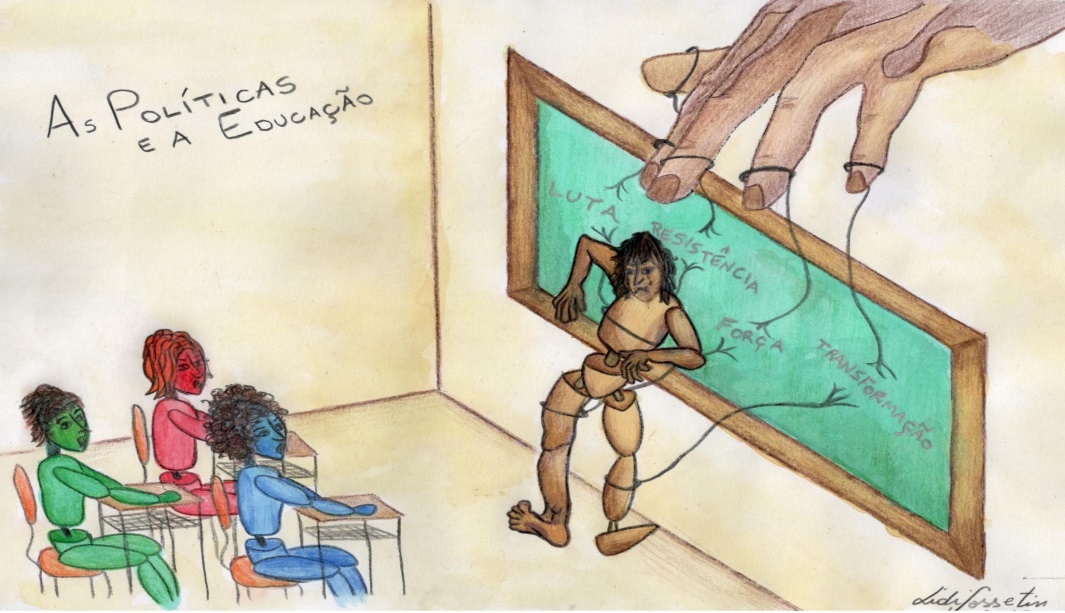 FICHA DE INSCRIÇÃO DE MONITORES(Preencha a ficha com letra de forma)A ficha de inscrição deve ser enviada para o e-mail da coordenação da Monitoria Profa Ruth Ceccon Barreiros – ruthcb1@hotmail.comNOMERG. :CPFENDEREÇOCURSO - ANOINSTITUIÇÃOE-MAILTEL. CELULARTEL. FIXOENDEREÇOCIDADEDIAMANHÃ8:15 às 11:45 hTARDE13:15 às 17:30 hNOITE18:50 às 22:00 h02/02/2016Terça-feira03/02/2016Quarta-feira04/02/2016Quinta-feira05/02/2016Sexta-feira